iSWIM Fall Invitational Time Trial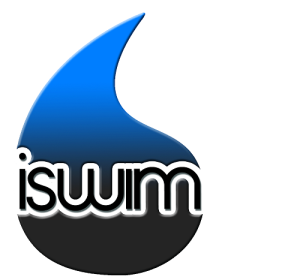 Saturday October 5, 2013; Sanction # pendingHosted by iSWIM Master Swim TeamLOCATION:	Purdue University Boilermaker Aquatic Center, Purdue University, West Lafayette, IN 47907FACILITY:	Boilermaker Aquatic Center is an indoor 50 meter pool.  The pool configuration for the meet will be eight (8) 25 yard lanes for competition, with eight (8) 25yard lanes which will always be available for warm up and cool down. There is permanent seating for 625 spectators.  Daktronics timing will be used for this event.  MEET CONDUCT:	Current USMS/USA Swimming rules will govern the conduct of the time trial.ELIGIBILITY:	All entrants must be registered with United States Masters Swimming, Inc. It should be noted that the limitation on the total number of individual events in which a swimmer may compete each day (USA Swimming Rules and Regulations Article 102.2 & 102.3) includes any events swum in time trials. 	THEREFORE: Swimmers are limited to 5 individual events for the entire day.AGE GROUPS:	18-24, 25-29, 30-34, 35-39, 40-44, etc. ENTRY FEES:	$5 Per Event to be paid on deck. DEADLINE:	Deck entry must be concluded 60 minutes prior to the start of the time trials. An announcement at the meet will be made with adequate warning to allow for entry and warm up.SEEDING:	The events will be run in the order listed below as mixed events.  If no one is entered, the next event will be announced.  For events longer than 200yards and minimum participants, they will be run in parallel with an empty lane separating them.  AWARDS:	No awards will be given but times will be reported for the purposes of Top 10 and All American registry. ORDER OF EVENTSDeck Entries close 60 min prior to start of the time trials. (Approximate start time should be 3:00 PM)INFORMATION:	All questions should be directed to iSWIMmasters@gmail.com.EVENT150 yd Freestyle250 yd Backstroke350 yd Butterfly450 yd Breaststroke5100 yd Individual Medley6100 yd Freestyle7100 yd Backstroke8100 yd Butterfly9100 yd Breaststroke10200 yd Individual Medley11200 yd Freestyle12200 yd Backstroke13200 yd Butterfly14200 yd Breaststroke15400 yd Individual Medley16500 yd Freestyle